ПРАВИЛА  внутреннего распорядка слушателей Г(О)БОДПО «УМЦ по ГО и защите от ЧС Липецкой области»1. Общие положения1.1. Правила внутреннего распорядка слушателей УМЦ (далее - Правила) разработаны в соответствии с Федеральным законом от 29.12.2012 №273-ФЗ «Об образовании в Российской Федерации», приказом Министерства образования и науки РФ от 15.03.2013 №185 «Об утверждении Порядка применения к обучающимся и снятия с обучающихся мер дисциплинарного взыскания» и Уставом УМЦ.1.2. Правила регулируют режим организации учебной работы слушателей, их права, обязанности и ответственность. 1.3. Правила распространяют свое действие в полном объеме на все категории слушателей, обучающихся в УМЦ по программам повышения квалификации и профессионального обучения, зачисленных приказом начальника УМЦ.2. Организация учебной работы слушателей2.1. Обучение слушателей проводится согласно расписаниям занятий, утвержденным начальником УМЦ.2.2. В УМЦ для слушателей установлена 5-дневная рабочая неделя. Выходными днями являются суббота и воскресенье.2.3. Учебные занятия начинаются в 8 часов 30 минут.2.4. Продолжительность ежедневных учебных занятий с преподавателем – до 8 учебных часов (по 45 минут). Кроме того, ежедневно (кроме предвыходных и предпраздничных дней) предусматривается до 2 часов на самостоятельную работу слушателей. Часы самоподготовки используются для закрепления и углубления полученных знаний и навыков, поиска и приобретения новых знаний, подготовки к занятиям и зачетам, работы с приборами, консультаций, а также просмотра учебных видеоматериалов.2.5. Продолжительность перемен между занятиями составляет 5 минут. В течение учебного дня слушателям в соответствии с расписанием занятий предоставляется перерыв для отдыха и питания продолжительностью 35 минут. 2.6. После окончания занятий слушатели должны покинуть УМЦ в течение 30 минут.2.7. Уважительной причиной отсутствия слушателя на занятиях является:- болезнь (предоставляется листок нетрудоспособности),- ранее запланированное посещение врача (предоставляется талон или справка),- экстренные случаи в семье (на работе), требующие личного участия слушателя (предоставляются соответствующие документы).2.8. Слушатель, пропустивший учебные занятия без оправдательных документов в течение срока освоения образовательной программы, допускается к занятиям только после письменного объяснения на имя начальника УМЦ.3. Права, обязанности и ответственность слушателей3.1. Слушатели имеют право на: 3.1.1. Обучение по индивидуальному учебному плану, в том числе ускоренное обучение, в пределах осваиваемой образовательной программы в порядке, установленном локальными нормативными актами УМЦ;3.1.2. Зачет в установленном УМЦ порядке результатов освоения слушателями учебных предметов, курсов, дисциплин (модулей), практики, дополнительных образовательных программ в других организациях, осуществляющих образовательную деятельность;3.1.3. Уважение человеческого достоинства, защиту от всех форм физического и психического насилия, оскорбления личности, охрану жизни и здоровья;3.1.4. Свободу совести, информации, свободное выражение собственных взглядов и убеждений;3.1.5. Ознакомление со свидетельством о государственной регистрации, с уставом, лицензией на осуществление образовательной деятельности, с учебной документацией, другими документами, регламентирующими организацию и осуществление образовательной деятельности в УМЦ;3.1.6. Обжалование актов УМЦ в установленном законодательством РФ порядке;3.1.7. Бесплатное пользование библиотечно-информационными ресурсами, учебно-материальной базой УМЦ;3.1.8. Поощрение за успехи в учебной, общественной, творческой, экспериментальной и инновационной деятельности;3.1.9. Благоприятную среду жизнедеятельности без окружающего табачного дыма и охрану здоровья от воздействия окружающего табачного дыма и последствий потребления табака;3.1.10. Иные академические права, предусмотренные нормативными правовыми актами РФ, локальными нормативными актами.3.2. Слушатели обязаны:3.2.1. Добросовестно осваивать образовательную программу, в том числе посещать предусмотренные учебным планом учебные занятия, осуществлять самостоятельную подготовку к занятиям, выполнять задания, данные педагогическими работниками в рамках образовательной программы; 3.2.2. Выполнять требования устава УМЦ, правил внутреннего распорядка и иных локальных нормативных актов по вопросам организации и осуществления образовательной деятельности;3.2.3. Заботиться о сохранении и укреплении своего здоровья, стремиться к нравственному, духовному и физическому развитию и самосовершенствованию;3.2.4. Уважать честь и достоинство других слушателей и работников УМЦ, не создавать препятствий для получения образования другими слушателями;3.2.5. Бережно и относиться к имуществу УМЦ (инвентарь, книги, учебные пособия, приборы и т. д.), а также имуществу третьих лиц, за которое УМЦ несет ответственность, эффективно, безопасно использовать оборудование и приспособления, принимать меры к обеспечению сохранности указанного имущества. В случае причинения ущерба имуществу УМЦ (в том числе имуществу третьих лиц, за которое УМЦ несет ответственность) слушатели возмещают его в порядке, предусмотренном действующим законодательством РФ, локальными нормативными актами УМЦ.3.2.6. Соблюдать нормы законодательства по охране труда и пожарной безопасности, в сфере охраны здоровья граждан от воздействия окружающего табачного дыма и последствий потребления табака. 3.3. Дисциплина в УМЦ поддерживается на основе уважения человеческого достоинства слушателей, педагогических работников. Применение физического и (или) психического насилия по отношению к слушателям не допускается.3.4. За неисполнение или нарушение Устава УМЦ, правил внутреннего распорядка и иных локальных нормативных актов по вопросам организации и осуществления образовательной деятельности к слушателям могут быть применены меры дисциплинарного взыскания – замечание, выговор, отчисление из УМЦ.3.5. Применение к слушателям и снятие со слушателей мер дисциплинарного взыскания осуществляется в соответствии с приказом Министерства образования и науки РФ от 15.03.2013 №185 «Об утверждении Порядка применения к обучающимся и снятия с обучающихся мер дисциплинарного взыскания».4. Нормы поведения слушателей 4.1. На территории (в помещениях) УМЦ запрещается:4.1.1. Курить, употреблять алкогольные, слабоалкогольные напитки, пиво, наркотические средства и психотропные вещества, их аналоги и другие одурманивающие вещества;4.1.2. Приносить, передавать, использовать в УМЦ и на его территории оружие, любые предметы и вещества, которые могут привести к взрывам, возгораниям и отравлению;4.1.3. Иметь неряшливый и вызывающий внешний вид;4.1.4. Находиться в помещениях УМЦ в верхней одежде или заносить в учебные помещения верхнюю одежду (пальто, куртки, плащи и т.п.);4.1.5. Нарушать санитарно-гигиенические нормы;4.1.6. Применять физическую силу в отношении других слушателей, работников УМЦ и иных лиц;4.1.7. Использовать непристойные выражения, жесты и ненормативную лексику;4.1.8. Пропускать обязательные занятия без уважительных причин;4.1.9. Разговаривать по мобильному телефону во время учебных занятий, а также хранить его без использования функции беззвучного вызова;4.1.10.  Без разрешения руководителя учебной группы и (или) начальника УМЦ выносить предметы и различное оборудование из учебных и других помещений УМЦ;4.2. При посещении практических занятий на территории сторонних организаций слушатели УМЦ должны выполнять требования локальных актов, регулирующих внутренний распорядок соответствующих организаций.5. Заключительные положения5.1. Действие настоящих Правил распространяется на всех слушателей, находящихся в УМЦ во время проведения занятий и во внеурочное время, а также находящихся на территории других организаций, где проводятся практические занятия с участием слушателей УМЦ.5.2. В настоящие Правила приказом начальника УМЦ могут быть внесены дополнения и изменения, содержание которых определяется вновь принятыми нормативно-правовыми актами и в соответствии с изменениями в действующем законодательстве.Заместитель начальника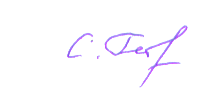 С.Э. ГеоргиеваЗаместитель начальника по кадрам июридическим вопросам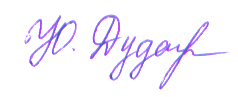 Ю.С. Дударева